San Giovanni Valdarno, 26/11/2021A tutti i genitori degli alunni interessati all’iscrizione alle classi 1^ di Scuola Secondaria dell’I.C. “Masaccio”Alla Prof.ssa Elisabetta Palagip.c. Ai collaboratori ScolasticiOggetto: Iscrizioni classe 1ª di Scuola Secondaria a.s. 2022/2023 –       Gentilissimi genitori,come ogni periodo di cambiamento, credo che l’ingresso di Vostro figlio alla Scuola Secondaria sia ricco di attese, ma anche di trepidazioni e di dubbi; per questo riteniamo importante favorire questo passaggio incontrando i genitori e offrendo ai vostri figli la possibilità di visitare la Scuola Secondaria. La riunione con i genitori è programmata per venerdì 17 dicembre alle ore 18.00 in videoconferenza: sull’home page del Ns. sito www.icmasaccio.edu.it trovate un banner dal titolo “iscrizioni a.s. 2022-2023”; all’interno di esso potrete cliccare sul link per partecipare all’incontro. Nell’occasione il Dirigente Scolastico, i Collaboratori del Dirigente ed alcuni insegnanti presenteranno il funzionamento e l'Offerta Formativa della nostra scuola e risponderanno alle vostre domande. Per i vostri figli abbiamo inoltre organizzato una giornata di Scuola Aperta sabato 18 dicembre, dalle ore 9:00 alle ore 12:30. Durante la mattina i ragazzi potranno visitare la scuola accolti dagli alunni più grandi, che mostreranno loro alcune delle attività svolte dalle classi.Organizzeremo le visite, della durata di circa 30 minuti, facendo gruppi di tre ragazzi con un solo accompagnatore ciascuno, munito di green pass. In calce a questa lettera abbiamo inserito il modulo cartaceo con il quale prenotarvi per la visita. Sarete ricontattati per mail per la comunicazione dell’orario preciso.Gli uffici di segreteria dell’I.C. “Masaccio” durante il periodo delle iscrizioni osserveranno il seguente orario di apertura al pubblico: dal lunedì al venerdì dalle 8:15 alle 9:15 e dalle 12:30 alle 14:30; mercoledì 12, 19 gennaio 2022 dalle 15:00 alle 17:00; sabato 15, 22 gennaio 2022 dalle 9:00 alle 12:30.L’accesso agli Uffici avviene solo su appuntamento (tel.055/9126120 - 9126130).I genitori interessati potranno anche richiedere un appuntamento con il Dirigente Scolastico o con la docente collaboratrice vicaria, Prof.ssa Elisabetta Palagi, per avere ulteriori notizie sull’offerta formativa.L’occasione mi è gradita per inviare i più fervidi auguri di un felice 2022.Il Dirigente Scolastico (Prof. Francesco Dallai)Firma autografa sostituita a mezzo stampa ai sensi dell’art.3, comma 2 del decreto legislativo n.39/93Modulo da compilare e consegnare alle maestre di Scuola Primaria (per i ragazzi che frequentano le Scuole “Don Milani” e “Rodari”) o inviare, entro venerdì 10 dicembre, a didattica@icmasaccio.eu ,  per partecipare alla mattinata di scuola aperta.  Sarete ricontattati per mail per comunicarvi l’orario preciso di partecipazione.………………………………………………………………………………………………………………………..Io sottoscritto ……………………………………………… genitore dell’alunno/a ………………………… frequentante la Scuola Primaria…………………………………………………. classe………. chiedo che mio/a figlio/a partecipi alla giornata di Scuola Aperta di sabato 18 dicembre.FIRMA…………………………..…….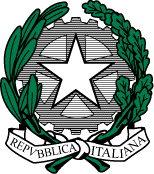 ISTITUTO COMPRENSIVO STATALE "MASACCIO"- ARIC827001 -Viale Gramsci, 57 - 52027 SAN GIOVANNI VALDARNO (AR)Tel. 0559126120www.icmasaccio.edu.itp. e. o. aric827001@istruzione.it - p.e.c. aric827001@pec.istruzione.itc.f. 81003770518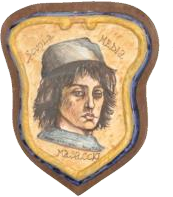 